Banyi Japanese Dining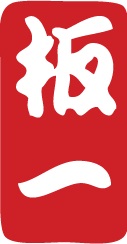 4 Courses Tasting MenuAperitifGlass of Verdejo Frizzante or Glass of Blood BathAmuse-BoucheAgedashi Tempura Tofu served in Sweet Soy and Radish sauceKani Kappa Salad Crab Stick & Cucumber Salad Served with Japanese MayoMaki Zushi selection of 2 pcs Sushi rollStarterSalmon Karupatcho Slightly Seared Salmon Carpaccio served with Chef’s ponzu sauceYaki Tori Japanese Chicken SkewersGyoza Pan Fried Japanese Chicken DumplingFish Korokke Deep Fried Fish Cake CroquetteMain CourseSpecial Combo Selection of 8 pcs Uramaki, 2 Sashimi, and 2 NigiriMinty Salmon Pan Fried Salmon Steak served with Minty Miso PasteTeriyaki Fillet Beef Pan-fried Fillet of Beef served with Chef’s Homemade Teriyaki Sauce (supplement €3)Chicken Katsu Curry Deep Fried Breaded Chicken served with Japanese Curry SauceDessertWalnut & Banana Suponji Sponge cake served with Coffee Ice CreamMatcha Fondant Green Tea Fondant served with Red Bean Ice Cream (15 Minutes preparation time)Mango Cheesecake served with Pineapple SorbetBlanc Manger Japanese Style Layer Panna Cotta served with Black Sesame Ice CreamCoffee or Tea to conclude